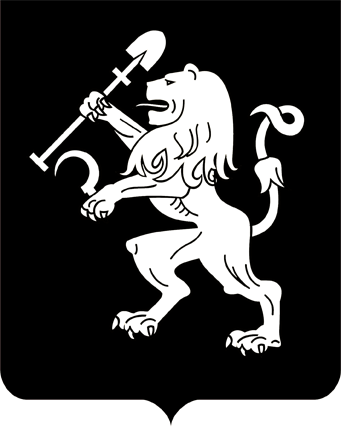 АДМИНИСТРАЦИЯ ГОРОДА КРАСНОЯРСКАПОСТАНОВЛЕНИЕО внесении изменений в постановление администрации города от 15.11.2016 № 665	В целях приведения в соответствие с нормами Федерального закона от 01.05.2019 N 71-ФЗ "О внесении изменений в Федеральный закон "О контрактной системе в сфере закупок товаров, работ, услуг для обеспечения государственных и муниципальных нужд", а также повышения эффективности бюджетных расходов и организации процесса бюджетного планирования, в соответствии с частью 5 статьи 19 Федерального закона от 05.04.2013 № 44-ФЗ «О контрактной системе в сфере закупок товаров, работ, услуг для обеспечения государственных и муниципальных нужд», постановлениями администрации города от 12.11.2015 № 707 «Об утверждении Требований к порядку разработки и принятия муниципальных правовых актов администрации города о нормировании в сфере закупок для обеспечения муниципальных нужд и нужд заказчиков города Красноярска, содержанию указанных актов и обеспечению их исполнения», от 29.02.2016 № 110 «Об утверждении Правил определения нормативных затрат на обеспечение функций органов администрации города Красноярска и подведомственных им муниципальных казенных учреждений города Красноярска, а также муниципальных органов города Красноярска», руководствуясь статьями 41, 58, 59 Устава города Красноярска, ПОСТАНОВЛЯЮ:1. Внести в приложение к постановлению администрации города от 15.11.2016 № 665 «Об утверждении Нормативных затрат на обеспечение функций администрации города Красноярска и подведомственных ей муниципальных казенных учреждений «Центр обеспечения мероприятий гражданской обороны, чрезвычайных ситуаций и пожарной безопасности города Красноярска», «Красноярский городской архив» (далее – Нормативные затраты) следующие изменения:1) в абзаце 2 слова «планы закупок» заменить на «планы-графики»;2) пункт 4.1.1.6 изложить в следующей редакции: «4.1.1.6. Нормативные затраты на приобретение прочих товаров, работ, услуг в рамках услуг общедоступной почтовой связи (Зпрочпс) определяются по формуле:Зпрочпс = Qпрочпс x Pпрочпс,где:Pпрочпс – цена одной единицы товаров, работ, услуг в рамках услуг общедоступной почтовой связи;Qпрочпс – количество товаров, работ, услуг в рамках услуг общедоступной почтовой связи, при этом количество приобретаемых товаров, работ, услуг зависит от задач, решаемых администрацией города Красноярска и МКУ. При этом приобретение осуществляется в пределах доведенных лимитов бюджетных обязательств на обеспечение функций администрации города Красноярска.Нормативы определены пунктами 46, 221, 337, 467 приложения                к настоящим Нормативным затратам.»;3) пункт 4.6.1. изложить в следующей редакции: «4.6.1. Затраты на содержание и техническое обслуживание помещений (Зстоп) определяются по формуле:Зстоп = Заутп + Здд + Змо + Зтр + Звр + Зэз + Зто + Зобркон + Зин + Зид + Зр+ Зпо+ Запз,где:Заутп – нормативные затраты на оплату услуг по обслуживанию и уборке помещений;Здд – нормативные затраты на дератизацию и дезинсекцию помещений;Змо – нормативные затраты на оказание услуг мойки окон;Зтр – нормативные затраты на проведение текущего ремонта;Звр – нормативные затраты на выполнение высотных работ по мойке фасадов зданий;Зэз – нормативные затраты на содержание прилегающей территории;Зто – нормативные затраты на вывоз твердых отходов;Зобркон – нормативные затраты на огнебиозащитную пропитку деревянных конструкций чердачного помещения;Зин – нормативные затраты на изготовление навесов на металлических опорах-стойках над входом в здание; Зид – на изготовление группы входных дверей с тамбуром для входа в здание;Зр – нормативы на взносы за капитальный ремонт;Зпо – нормативы на работы по праздничному оформлению фасадов зданий;Запз – нормативы на услуги по аварийной прочистке засора канализационных труб.»;4) пункт 4.6.4 изложить в следующей редакции:«4.6.4. Затраты на техническое обслуживание и регламентно-профилактический ремонт иного оборудования (Зстоп) определяются              по формуле:Зстоп = Зос + Звнсп + Заэз + Зткон + Зтв + Звнсп + Зсгп ++ Зспс + Зскуд + Зсаду + Зсвн + Зсток + Звор + Зтосу + Золкр ++ Зтолиф + Зсби + Зитп + Зтооп + Зкаб + Збаш + Зтос ++ Зсзи + Зпзп + Затс + Зпод + Змо + Зэн + Зршо ++ Здшо + Зрешо + Зтос + Зрол + Засп + Ззав + Здгу + Зрогн ++ Зтов + Зро+ Зро+ Зтот+ Зтопо+ Зтосв+ Зтоф+ Зток+ Зтова+ Зторпрсвв,где:Зос – нормативные затраты на техническое обслуживание и регламентно-профилактический ремонт систем охранно-тревожной сигнализации;Звнсп – нормативные затраты на техническое обслуживание и регламентно-профилактический ремонт водонапорной насосной станции хозяйственно-питьевого и противопожарного водоснабжения;Заэз – нормативные затраты на техническое обслуживание и регламентно-профилактический ремонт электрооборудования (электроподстанций, трансформаторных подстанций, электрощитовых) административного здания (помещения);Зткон – нормативные затраты на техническое обслуживание и регламентно-профилактический ремонт систем кондиционирования и вентиляции;Зтв – нормативные затраты на техническое обслуживание и регламентно-профилактический ремонт систем вентиляции и кондиционирования с устройством системы автоматики и увлажнения воздуха в хранилищах;Звнсп – нормативные затраты на техническое обслуживание и регламентно-профилактический ремонт водонапорной насосной станции пожаротушения;Зсгп – нормативные затраты на техническое обслуживание и регламентно-профилактический ремонт системы газового пожаротушения;Зспс – нормативные затраты на техническое обслуживание и регламентно-профилактический ремонт систем пожарной сигнализации;Зскуд – нормативные затраты на техническое обслуживание и регламентно-профилактический ремонт систем контроля и управления доступом;Зсаду – нормативные затраты на техническое обслуживание и регламентно-профилактический ремонт систем автоматического диспетчерского управления;Зсвн – нормативные затраты на техническое обслуживание и регламентно-профилактический ремонт систем видеонаблюдения;Зсток – нормативные затраты на оказание услуг по сервисному обслуживанию комплекса оборудования для очистки сточных вод;Звор – нормативные затраты на оказание услуг по обслуживанию автоматических ворот;Зтосу – нормативные затраты на техническое обслуживание световой установки комбинированного типа с учетом материалов;Золкр – нормативные затраты на оказание услуг по техническому обслуживанию лифтов и контролю за работой лифтов;Зтолиф – нормативные затраты на проведение работ по оценке соответствия лифтов при эксплуатации в форме периодического технического освидетельствования;Зсби – нормативные затраты на оказание услуг по промывке                     и опрессовке систем центрального отопления, аварийному круглосуточному техническому обслуживанию водопроводных, канализационных сетей и систем центрального отопления;Зитп – нормативные затраты на оказание услуг по техническому обслуживанию узлов учета тепловой энергии и индивидуальных тепловых пунктов (ИТП);Зтооп – нормативные затраты на оказание услуг по техническому обслуживанию осветительных приборов, установленных в системах архитектурного освещения;Зкаб – нормативные затраты на выполнение работ по замерам сопротивления изоляции кабельных сетей;Збаш – нормативные затраты на оказание услуг по техническому обслуживанию оборудования часов на городской башне, расположенной по адресу: г. Красноярск, ул. Карла Маркса, 93;Зтос – нормативные затраты на оказание услуг по техническому обслуживанию средств пожарно-охранной сигнализации;Зсзи – нормативные затраты на оказание услуг по испытанию средств защиты, используемых в электроустановках;Зпзп – нормативные затраты на оказание услуг поверки, замены приборов учета тепловой энергии, электрической энергии, манометров, проверки соответствия приборов учета требованиям ГОСТ с применением эталонов;Затс – нормативные затраты на оказание услуг по техническому обслуживанию и технической поддержке УПАТС «Меридиан» и мини-АТС Panasonic TDE 600;Зпод – нормативные затраты на оказание услуг по ремонту подъемного оборудования;Змо – нормативные затраты на оказание услуг по ремонту моющего оборудования;Зэн – нормативные затраты на оказание услуг по ремонту электронасоса для очистки канализации;Зршо – нормативные затраты на оказание услуг по ремонту шиномонтажного оборудования;Здшо – нормативные затраты на оказание услуг по диагностике шиномонтажного оборудования;Зрешо – нормативные затраты на оказание услуг по регулировке шиномонтажного оборудования;Зтос – нормативные затраты на техническое обслуживание системы оповещения города Красноярска;Зрол – нормативные затраты на техническое обслуживание и регламентно-профилактический ремонт рольставней;Засп – нормативные затраты на техническое обслуживание и регламентно-профилактический ремонт автоматической системы пожаротушения (АСП);Ззав – нормативные затраты на техническое обслуживание и регламентно-профилактический ремонт тепловой завесы;Здгу – нормативные затраты на техническое обслуживание и регламентно-профилактический ремонт генераторных установок;Зрогн – нормативные затраты на освидетельствование, испытание, перезарядку (заправку) и ремонт огнетушителей;Зтов – нормативные затраты на техническое обслуживание и ремонт видеостены;Зро – нормативные затраты на техническое обслуживание и ремонт оборудования и инструментов;Зтот – нормативные затраты на техническое обслуживание и регламентно-профилактический ремонт терморегуляторов Ду-20;Зтопо – нормативные затраты на техническое обслуживание и регламентно-профилактический ремонт пластиковых окон и стекло-пакетов;Зтосв – нормативные затраты на техническое обслуживание и регламентно-профилактический ремонт системы водоотведения с кровли (крыши);Зтоф – нормативные затраты на техническое обслуживание и регламентно-профилактический ремонт системы навесного вентилируемого фасада;Зток – нормативные затраты на техническое обслуживание и регламентно-профилактический ремонт кровли здания архива;Зтова – нормативные затраты на техническое обслуживание и регламентно-профилактический ремонт вывески «АРХИВ»;Зторпрсвв – нормативные затраты на техническое обслуживание и регламентно-профилактический ремонт систем вентиляции воздуха в архивохранилищах.»;5) пункт 4.6.4.40 изложить в следующей редакции:«4.6.4.40. Нормативные затраты на техническое обслуживание               и регламентно-профилактический ремонт пластиковых окон и стеклопакетов (Зтопо) определяются по формуле:,где:Qiтопо – количество единиц i-х пластиковых окон и стеклопакетов;Piтопо  – цена технического обслуживания одной единицы i-х пластиковых окон и стеклопакетов.Нормативы определены пунктом 477 приложения к настоящим Нормативным затратам.»;6) пункт 4.6.4.41 изложить в следующей редакции:«4.6.4.41. Нормативные затраты на техническое обслуживание           и регламентно-профилактический ремонт системы водоотведения                    с кровли (крыши) (Зтосв) определяются по формуле:,где:Qiтосв – количество работ;Piтосв   – цена за один вид работ.Нормативы определены пунктом 478 приложения к настоящим Нормативным затратам.»;7) пункт 4.6.4.42 изложить в следующей редакции:«4.6.4.42. Нормативные затраты на техническое обслуживание                   и регламентно-профилактический ремонт системы навесного вентилируемого фасада (Зтоф) определяются по формуле:,где:Qiтоф – количество работ;Piтоф   – цена за один вид работ.Нормативы определены пунктом 479 приложения к настоящим Нормативным затратам.»;8) пункт 4.7.8 изложить в следующей редакции:«4.7.8. Затраты на приобретение прочих работ, услуг, не отнесенных к перечисленным выше затратам, определяются по формуле:Зпроч = Змедос + Зобн + Зис + Зоп + Зиз + Зсув + Знот ++ Зрейт + Зпиэ + Зидпп + Зидппго + Зуд + Зтаб + Зок ++ Зрт + Зцп + Зпм + Згосп + Зжал + Зпс + Зпогод + Зпоб + Зг + Зфм + Зпсв + Зрпф + + Зпсд + Зскс + Звкс+ Ззлс+ Зут+ Зпсдсв,где:Змедос – затраты на проведение медицинского осмотра технического персонала и работников МКУ;Зобн – затраты на обнародование (опубликование) информации              о деятельности органов местного самоуправления г. Красноярска в средствах массовой информации и размещение в сети Интернет;Зис – нормативные затраты на оплату услуг по подготовке и проведению социологических исследований;Зоп – затраты на организацию и проведение официального приема Главой города;Зиз – нормативные затраты на изготовление (приобретение) наградных изделий;Зсув – нормативные затраты на изготовление (приобретение) сувенирной или поздравительной продукции;Знот – нормативные затраты на нотариальные услуги;Зрейт – нормативные затраты на оказание услуг по подтверждению международного и национального кредитных рейтингов города Красноярска по международной и национальной шкале и наблюдению за ними;Зпиэ – нормативные затраты на приобретение периодических электронных изданий;Зидпп – нормативные затраты на изготовление и доставку полиграфической продукции;Зидппго – нормативные затраты на изготовление и доставку полиграфической продукции по вопросам гражданской обороны, чрезвычайным ситуациям и пожарной безопасности;Зуд – нормативные затраты на изготовление удостоверений;Зтаб – нормативные затраты на изготовление вывесок, табличек, указателей, стендов с фотопанелями, визиток, пропусков, оказание услуг по смене текста на табличках;Зок – нормативные затраты на услуги по вооруженному сопровождению и охране кассира администрации города Красноярска с денежными средствами;Зрт – нормативные затраты на приобретение ритуальных товаров;Зцп – нормативные затраты на приобретение цветочной продукции;Зпм – нормативные затраты на оказание услуг по организации питания при проведении мероприятий протокольного характера и других официальных мероприятий;Згосп – нормативные затраты на оплату государственной пошлины в суд;Зжал – нормативные затраты на приобретение жалюзи (рулонных штор);Зпс – нормативные затраты на приобретение посуды;Зпогод – нормативные затраты на услуги по обработке и предоставлению специализированной гидрометеорологической информации;Зпоб – нормативные затраты на приобретение продукции для озеленения и благоустройства;Зг  – нормативные затраты на техническое обслуживание и поверку цифровых термогигрометров;Зфм  – нормативные затраты на оказание услуг по фотосъемке городских объектов и мероприятий на тему «Город и Универсиада»;Зпсв  – нормативные затраты на разработку проектно-сметной документации систем вентиляции и кондиционирования воздуха в архивохранилищах;Зрпф – нормативные затраты на разработку паспорта фасада здания;Зпсд  – нормативные затраты на разработку проектно-сметной документации по замене двух лифтов на новые;Зскс  – нормативные затраты на монтаж и (или)  модернизацию структурированных кабельных систем;Звкс  – нормативные затраты на монтаж и (или) модернизацию     систем видео-конференций;Ззлс  – нормативные затраты на замену люминисцентных светильников на светодиодные;Зут  – нормативные затраты на утилизацию списанной компьютерной, бытовой и организационной техники;Зпсдсв  – нормативные затраты на разработку проектно-сметной документации систем вентиляции воздуха в архивохранилищах.»;9) пункт 4.9.6.2 изложить в следующей редакции: «4.9.6.2. Нормативные затраты на приобретение строительных материалов для ремонта помещений (Зсм) определяются по формуле:,где:Qiсм – количество планируемых к приобретению материалов;Piсм – цена за один i-й вид материала;i – вид материала.Нормативы определены пунктами 188.6, 315(6), 473 приложения              к настоящим Нормативным затратам.»;10) дополнить пунктом 4.6.1.10. следующего содержания:«4.6.1.10. Нормативные затраты на услуги по аварийной прочистке засора канализационных труб (Запз) определяются по формуле:,где:Qiапз – количество услуг;Piапз – цена за одну услугу.Нормативы определены пунктом 484 приложения к настоящим Нормативным затратам.»;11) дополнить пунктом 4.6.4.4.2 следующего содержания:"4.6.4.4.2. Нормативные затраты на техническое обслуживание и регламентно-профилактический ремонт систем вентиляции воздуха в архивохранилищах (Зторпрсвв) определяются по формуле:где:Qiторпрсвв - количество работ;Piторпрсвв - цена за один вид работ.Нормативы определены пунктом 482 приложения к настоящим Нормативным затратам.";12) дополнить пунктом 4.6.4.43 следующего содержания:«4.6.4.43. Нормативные затраты на техническое обслуживание               и регламентно-профилактический ремонт вывески «АРХИВ» (Зтова) определяются по формуле:,где:Qiтова – количество работ;Piтова  – цена за один вид работ.Нормативы определены пунктом 472 приложения к настоящим Нормативным затратам.»;13) дополнить пунктом 4.7.8.29. следующего содержания:«4.7.8.29. Нормативные затраты на разработку проектно-сметной документации систем вентиляции воздуха в архивохранилищах (Зпсдсв) определяются по формуле:,где:Qiпсдсв – количество работ;Piпсдсв   – цена за один вид работ.Нормативы определены пунктом 481 приложения к настоящим Нормативным затратам.»;14) дополнить пунктом 4.7.8.30 следующего содержания:«4.7.8.30 Нормативные затраты на утилизацию списанной компьютерной, бытовой и организационной техники (Зут) определяются по формуле:,где:Qiут – количество услуг;Piут  – цена за одну услугу.Нормативы определены пунктом 485 приложения к настоящим Нормативным затратам.»;15) дополнить пунктом 4.7.8.31 следующего содержания:«4.7.8.31 Нормативные затраты на замену люминесцентных светильников на светодиодные (Ззлс) определяются по формуле:,где:Qiзлс – количество услуг;Piзлс  – цена за одну услугу.Нормативы определены пунктом 472 приложения к настоящим Нормативным затратам.»;16) пункт 407 приложения к Нормативным затратам изложить              в следующей редакции:«407. Нормативы на приобретение бытовой техники17) пункт 421 приложения к Нормативным затратам изложить             в следующей редакции:«421. Нормативы на приобретение ламп18) пункт 469 приложения к Нормативным затратам изложить в следующей редакции:«469. Нормативы на затраты текущего ремонта  19) пункт 473 приложения к Нормативным затратам изложить в следующей редакции:«473. Нормативы на приобретение строительных материалов 20) раздел III приложения к Нормативным затратам дополнить пунктом 472 следующего содержания:«472. Нормативы на техническое обслуживаниеи регламентно-профилактический ремонт вывески «АРХИВ»21) раздел III приложения к Нормативным затратам дополнить пунктом 481 следующего содержания:«481. Нормативы на разработку проектно-сметной документации систем вентиляции воздуха в архивохранилищах22) раздел III приложения к Нормативным затратам дополнить пунктом 482 следующего содержания:«482. Нормативы на техническое обслуживание и регламентно-профилактический ремонт систем вентиляции воздуха в архивохранилищах  23) раздел III приложения к Нормативным затратам дополнить пунктом 483 следующего содержания:«483. Нормативы затрат по замене люминесцентных светильников на светодиодные24) раздел III приложения к Нормативным затратам дополнить пунктом 484 следующего содержания:«484. Нормативы на услуги аварийной прочистке засора канализационных труб 25) раздел III приложения к Нормативным затратам дополнить пунктом 485 следующего содержания:«485. Нормативы на утилизацию списанной компьютерной, бытовой и организационной техники2. Настоящее постановление опубликовать в газете «Городские новости» и разместить на официальном сайте администрации города.Глава города                                                                                 С.В. Еремин__.__.2019№ ____№ п/пНаименованиеКоличество в год, не более, шт.1Антенна12Вентилятор бытовой153Видеокамера14Гладильная доска15Диктофон26Ионизатор воздуха17Кофе-машина28Кулер79Микроволновая печь310Утюг211Обогреватель512Масляный радиатор513Пылесос214Радиостанция115Радиотелефон116Стиральная машина117Телевизор218Телефон мобильный719Телефонный аппарат проводной320Увлажнитель воздуха121Фотоаппарат122Холодильник223Шредер224Цифровая телевизионная приставка1»№ п/пНаименованиеКоличество в год, не более, шт.1Лампа люминесцентная1202Лампа светодиодная503Стартер50»№ п/пНаименованиеПримечание1Текущий ремонт   в течение года, при условии финансирования»№ п/пНаименованиеСтоимость в год, не более, руб.1Строительные материалы500 000,00»№ п/пНаименованиеКоличество единиц в год, не более1Техническое обслуживание и регламентно-профилактический ремонт вывески «АРХИВ»12»№ п/пНаименованиеКоличество работ в год, не болееПримечание1Разработка проектно-сметной документации систем вентиляции воздуха в архивохранилищах1В течение года, при условии финансирования»№ п/пНаименованиеКоличество в год, не более, шт.1Техническое обслуживание и регламентно-профилактический ремонт систем вентиляции воздуха в архивохранилищах  12»№ п/пНаименованиеКоличество в год, не более, шт.1Замена люминесцентных светильников на светодиодные756»№ п/пНаименованиеКоличество услуг в год, не более1Услуги по аварийной прочистке засора канализационных труб 6»№ п/пНаименованиеКоличество услуг в год, не более1Утилизация списанной компьютерной, бытовой и организационной техники50»